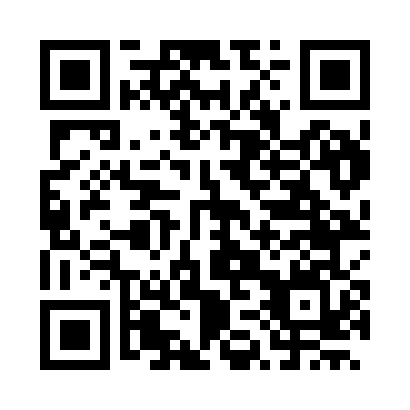 Prayer times for Lordonnois, FranceWed 1 May 2024 - Fri 31 May 2024High Latitude Method: Angle Based RulePrayer Calculation Method: Islamic Organisations Union of FranceAsar Calculation Method: ShafiPrayer times provided by https://www.salahtimes.comDateDayFajrSunriseDhuhrAsrMaghribIsha1Wed5:086:261:425:428:5910:172Thu5:066:251:425:429:0010:193Fri5:046:231:425:439:0110:214Sat5:026:221:425:439:0310:235Sun5:006:201:425:449:0410:256Mon4:586:191:425:449:0510:277Tue4:566:171:425:459:0710:288Wed4:546:161:425:459:0810:309Thu4:526:141:425:469:1010:3210Fri4:506:131:415:469:1110:3411Sat4:486:111:415:479:1210:3612Sun4:466:101:415:479:1410:3813Mon4:446:091:415:489:1510:4014Tue4:436:071:415:489:1610:4115Wed4:416:061:415:499:1710:4316Thu4:396:051:415:499:1910:4517Fri4:376:041:425:509:2010:4718Sat4:366:021:425:509:2110:4819Sun4:346:011:425:509:2210:5020Mon4:326:001:425:519:2410:5221Tue4:315:591:425:519:2510:5422Wed4:295:581:425:529:2610:5523Thu4:285:571:425:529:2710:5724Fri4:265:561:425:539:2810:5925Sat4:255:551:425:539:2911:0026Sun4:235:541:425:549:3111:0227Mon4:225:531:425:549:3211:0328Tue4:215:531:425:549:3311:0529Wed4:195:521:435:559:3411:0630Thu4:185:511:435:559:3511:0831Fri4:175:501:435:569:3611:09